„Białołęcka Gala Wolontariatu”Kolejny raz  uczniowie naszej szkoły wzięli udział w corocznym spotkaniu wolontariuszy pracujących na rzecz mieszkańców dzielnicy Białołęka. Spotkanie odbyło się 5 grudnia 2021 r. w sali widowiskowej Białołęckiego Ośrodka Kultury. W ramach podziękowania za bezinteresowną pomoc wolontariusze otrzymali drobne upominki oraz dyplomy uznania.Opiekunowie Wolontariatu 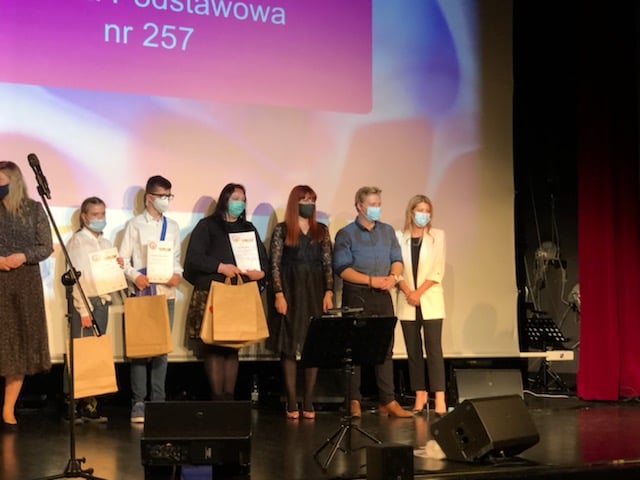 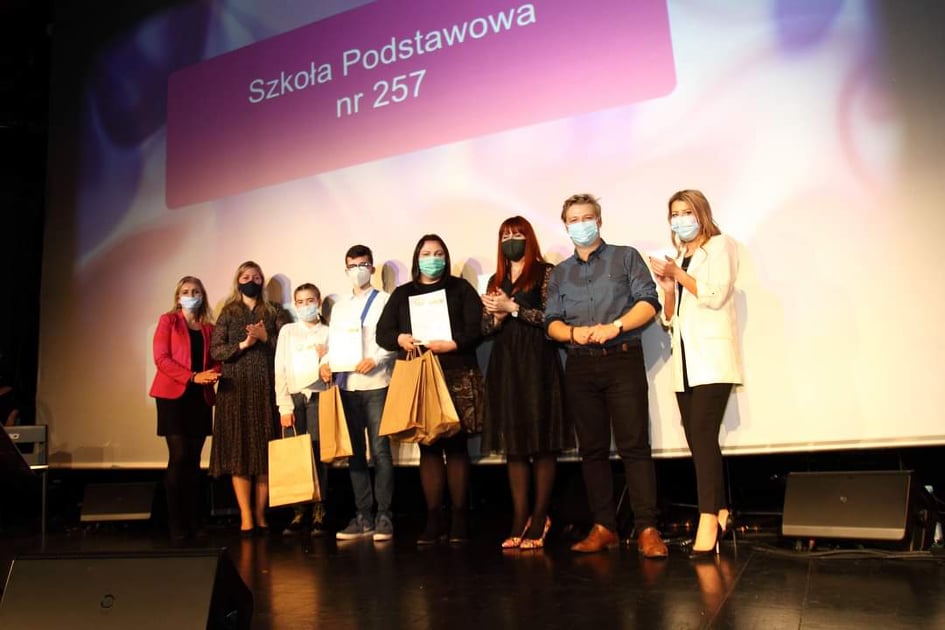 